LESSON PLAN(Based on Official Letter No. 2345/BGDDT-GDTH dated June 07, 2021 of the MOET)I. OBJECTIVES: 1. Knowledge: -  Students will review on holiday vocabulary and unit grammar.2. Competences: - English competencces: Students will be able to remember the words and structures they have learnt.- Common competences: Students will have the opportunity to develop logical thinking and develop communication among friends.3. Qualities: - Students develop love for different leisure activities and be friendly to their friends in the class.  II. EQUIPMENT AND MATERIALS: - For Teacher: PP, TV, boards, markers, sweets.- For students: A4 paper, books, pens, notebook/paper.III. LESSON PROCEDURE: NAME OF SCHOOL…
-------------------------SOCIALIST REPUBLIC OF VIETNAM
INDEPENDENCE - FREEDOM - HAPPINESS
--------------o0o-------------Place, Date…,month…. year…Teacher: Unit 10: On holidayLesson 110: Fun Time and ProjectDuration (period): 35 minutesActivity 1: Fun Time (10 minutes)Activity 1: Fun Time (10 minutes)Aim: warm-up activity to introduce the topic of traveling to different placesAim: warm-up activity to introduce the topic of traveling to different placesTeacher’s ActivitiesStudents’ ActivitiesWARM-UP : (4 MINUTES)- Ask sts to review some vocabulary and do action- Play the song: Ten Little IndiansTask 1: Unscramble (7 MINUTES)Before unscrambling through a game  Ask sts to look at the screen and choose the characters they want. Then, answer all the questions and get stars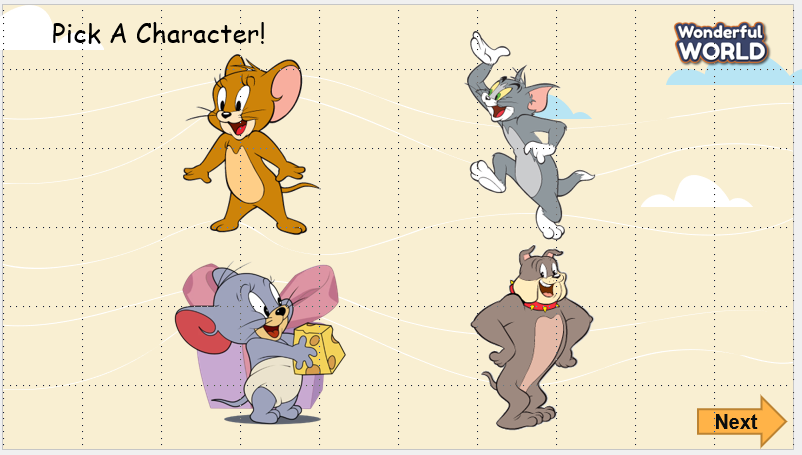 While gaming- Ask sts to work in groups- Hand each group a print of task 1- The sts will unscramble the words and get stars. - The team, who gets the highest scores, will be the winner.- Listen to the teacher- Repeat and do the action- Sing along and repeat the song.  Speak out correctly, paying attention to the pronunciation. Do the game and get starsActivity 2: Project (20 minutes)Activity 2: Project (20 minutes)Aim: Review the words and practise verbs and phrases Aim: Review the words and practise verbs and phrases Teacher’s ActivitiesStudents’ ActivitiesProject: HobbiesOutdoor activities quiz- Guides sts to play with the game and match the correct pictures with the correct words-  Anyone who can answer correctly, will be given a star. 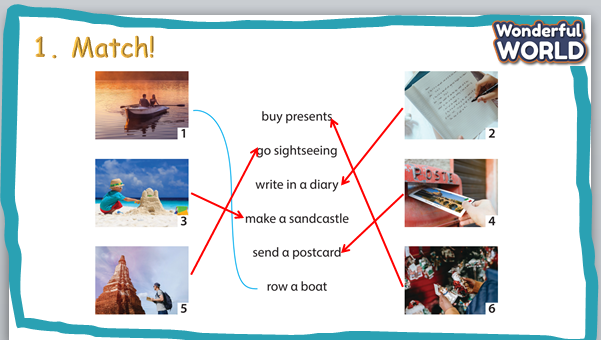 Project: Your travel plan- Tell them to draw a picture of a camp- Colour the picture- Ask sts to go to the board – group by group and present. 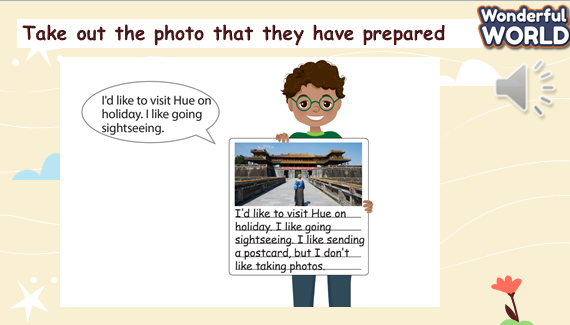 Evaluation (2 MINUTES)Answer the multiple choice and show answers 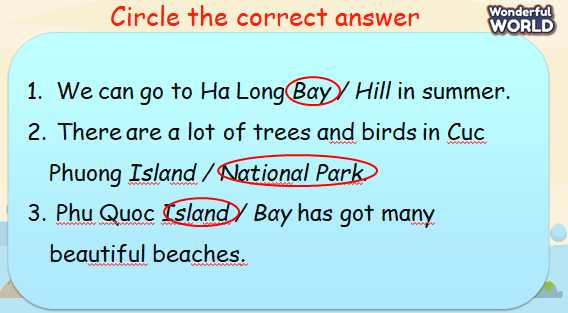 Home work (2 MINUTES)- Listen to the teacher- Listen to the game rules- Look at the picture- Choose the correct answer - Show the board of correct answers. -Talk to friends about the picture- Read aloud the answers about objects.- Students to think about their plan for an ideal trip.- Students they are going to talk about their travel plan.- Studnets look at the picture and the example sentences. - Students to repeat after teacher.- Students  take out the photo that they have preparedand think of some similar sentences to describe their plan.- Work in pairs or groups. - Write down the answer on their own board/book. - Work in pairs or groups. SCHOOL MANAGERHEAD OFDEPARTMENTFULL NAME OFTEACHER